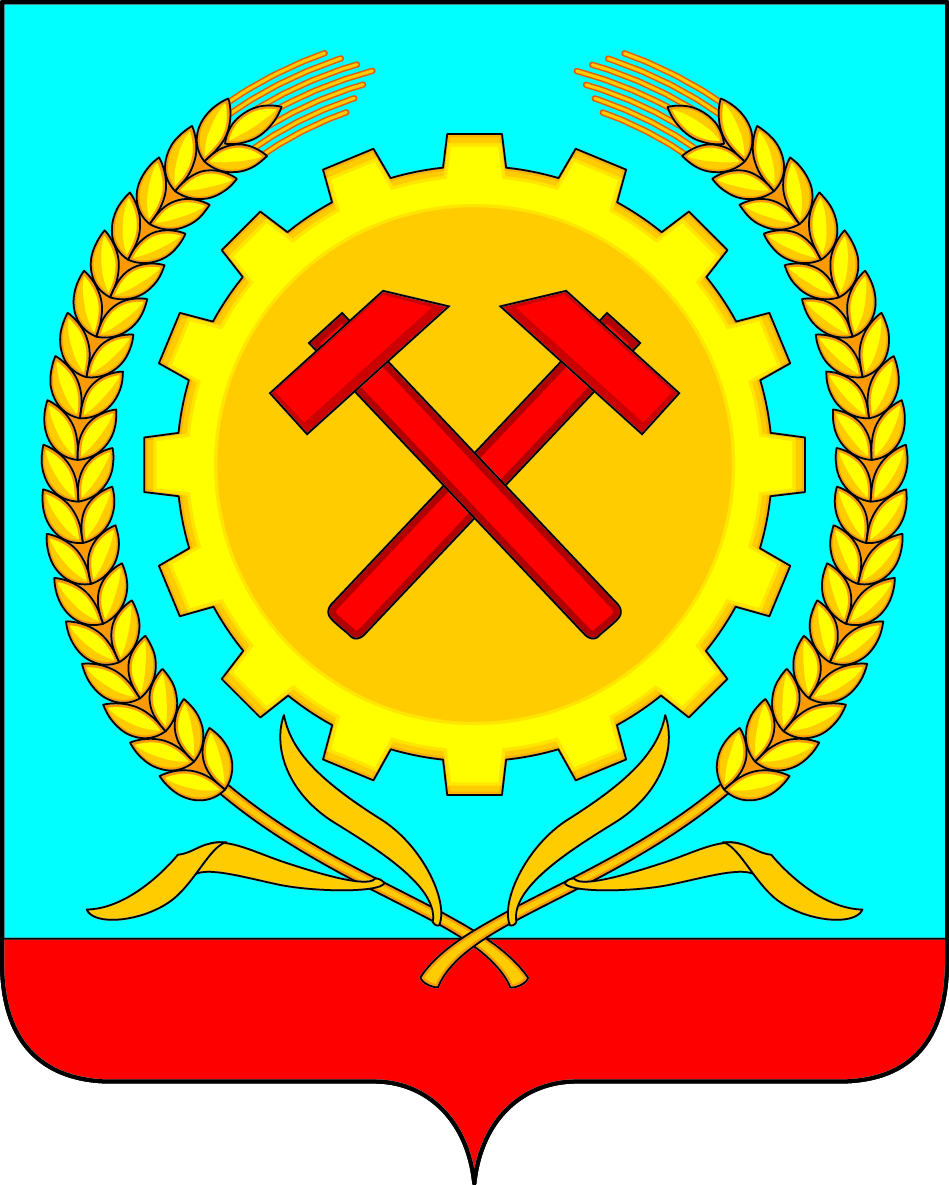 АДМИНИСТРАЦИЯГОРОДСКОГО ПОСЕЛЕНИЯ ГОРОД ПОВОРИНОПОВОРИНСКОГО МУНИЦИПАЛЬНОГО РАЙОНАВОРОНЕЖСКОЙ ОБЛАСТИПОСТАНОВЛЕНИЕот 01.07.2019 г. № 420Об утверждении реестра многодетныхграждан, имеющих право на бесплатноепредоставление земельных участков расположенных на территории городского поселения город Поворино Поворинского муниципального района Воронежской областиВ соответствии с Земельным кодексом Российской Федерации, Законом Воронежской области от 13.05.2008 № 25-ОЗ «О регулировании земельных отношений на территории Воронежской области», постановлением правительства Воронежской области от 25.09.2012 № 845 «Об утверждении Порядка ведения реестра многодетных граждан, имеющих право на бесплатное предоставление земельных участков на территории Воронежской области», администрация городского поселения город Поворино Поворинского муниципального района Воронежской области постановляет:1.Утвердить  реестр многодетных граждан, имеющих право на бесплатное предоставление земельных участков на территории городского поселения город Поворино Поворинского муниципального района Воронежской области  по состоянию на 30.06.2019г.2.Отделу имущественных и земельных отношений администрации обеспечить ведение реестра многодетных граждан, имеющих право на бесплатное предоставление земельных участков на территории городского поселения город Поворино Поворинского муниципального района Воронежской области.3.Контроль за исполнением настоящего постановления оставляю за собой.Глава администрации                                                                   М.А. БрагинРеестр многодетных граждан, имеющих право на бесплатное предоставление земельных участков на территории городского поселения город Поворино Поворинского муниципального района Воронежской областиПриложение к постановлениюАдминистрации городского поселения город Поворино Поворинского муниципального района Воронежской области                                               от  ______________№ ___Реестровый номерФ.И.О.Дата и входящий номер заявления Дата и номер постановления о включении заявления в реестрНомер текущей очередиПримечание1Олимжанова Шахноза Бахрамжановна         03.05.1986г.13.03.2014г. №03-111616.08.2016г. №42912Борисенко Анжелика Леонидовна                12.04.1987г.19.12.2017г. №229629.12.2017г. №65323Авазматова Бахринисо Сулаймоновна              09.04.1978г.19.04.2019г. №89313.06.2019г. №3903